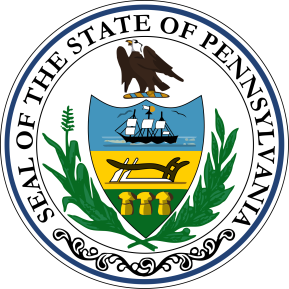 Estado de Pennsylvania Consentimiento para realizar pruebasrelativas al kit de recolección de pruebas de agresión sexualEste formulario puede ser utilizado por un organismo encargado de hacer cumplir la ley para obtener el consentimiento para analizar un kit de agresión sexual cuando el consentimiento no fue otorgado por la víctima en el momento de la recolección de las pruebas. Este formulario no está destinado a ser utilizado por centros médicos en el momento del examen médico-forense.Un organismo encargado de hacer cumplir la ley también puede desarrollar su propio formulario para esta finalidad.Número de incidente:   	Fecha del examen/recolección de pruebas:    	Yo,	, por la presente acepto que se realicen las pruebas de laboratorio y los análisis pertinentes a este kit de recolección de pruebas de agresión sexual.Firma de la víctima/Firma del representanteFecha de consentimientoFirma del organismo encargado de hacer cumplir la leyAdjunte el formulario de forma segura al exterior del kit.